Attachment capsule 5Pre-activity sectionThink about health care. Is there a distinction between men and women health care?Search on the Internet if there are differences in health care for men and women and fill the chart below.1.1.1 CHART1.1.2 Paula Johnson Write the most important facts you find about Paula Johnson, especially if there is something polemic about her:_____________________________________________________________________________________________________________________________________________________________________________________________________________________________________________________________________________________________________________________________________________________________________________1.2.1 Take notes while watching Paula Johnson’s talk._____________________________________________________________________________________________________________________________________________________________________________________________________________________________________________________________________________________________________________________________________________________________________________Activity section2.1 CHARTFind out what you want to ask.Choose the category you are interested in by paying attention to the examples in Spanish, then see what auxiliaries and verb forms you must use in the question.Remember the general formula for questions.This formula is just a guide that in some cases (when you use “who”, in some occasions “what”, and “how” it is not used exactly like it is shown, however it can be helpful to remember the common elements.It is very important that you keep the congruence between the auxiliary and verb as shown in 2.1. and remember there must also be an agreement between the auxiliary and the subject.For example:Auxiliaries:Form your own questions.Use the notes you took about Paula Johnson’s talk and write 5 questions. ___________________________________________________________________________________________________________________________________________________________________________________________________________________________________________________________________________________________________________________________Use https://www.curso-ingles.com/comunidad/chat  to ask them to check your questions.If there are corrections, write them here:_____________________________________________________________________________________________________________________________________________________________________________________________________________________________________________________________________________________________________________________________________________________________________________Ask your questions.Now look for the pronunciation of the correct questions you wrote. Practice saying them until it comes more naturally.Pay attention to intonation. Remember when using WH questions, intonation falls at the end.Record your questions and listen to the result.Post- activity sectionEvaluation3.1 Use the following rubric to evaluate your progress.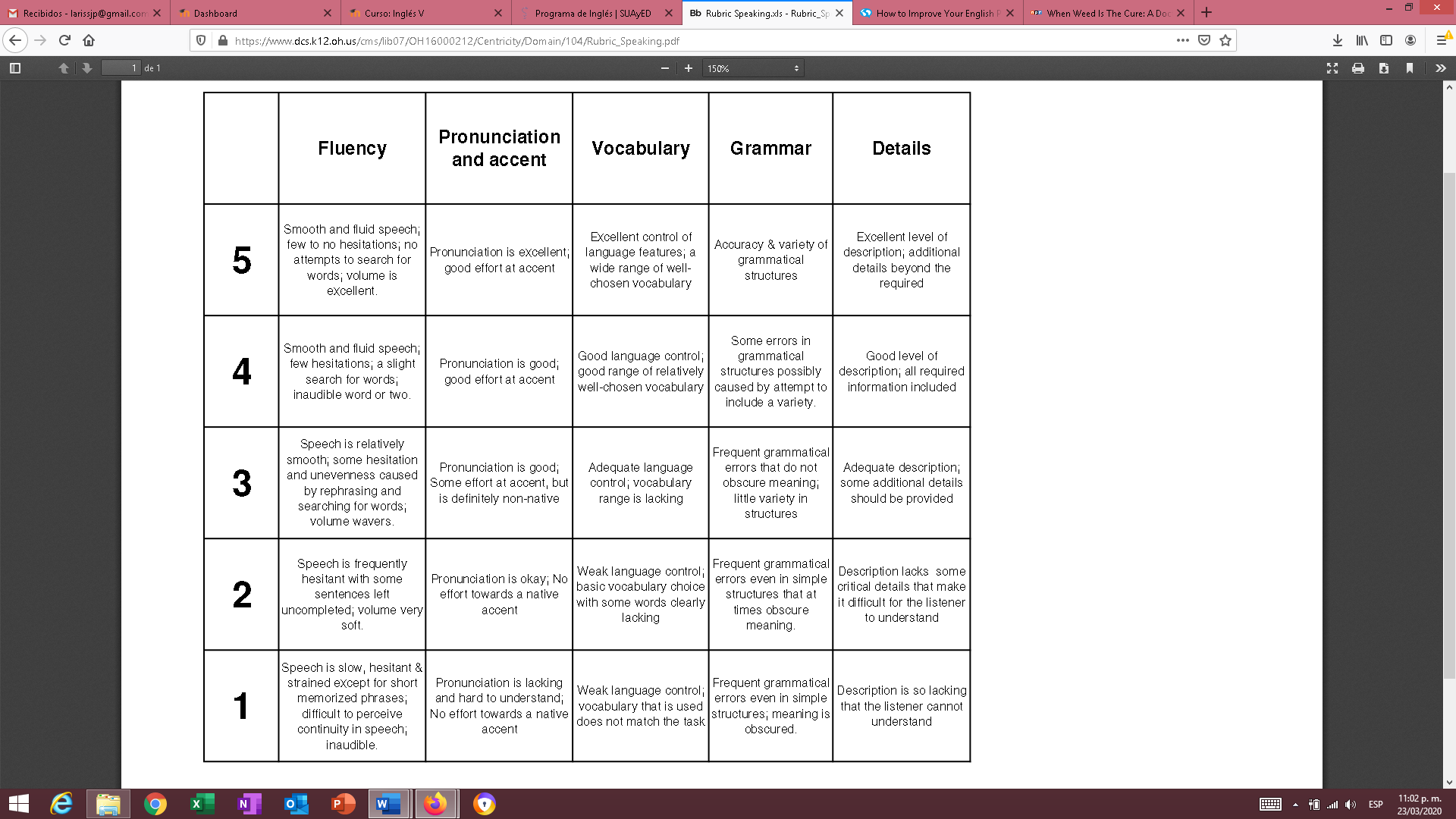 3.2 Answer the following questionsCould you write the questions asked during this unit?What was the most difficult?How can you make it easier?How much time did you dedicate to this unit?What did you learn?Health care for menHealth care for womenExperiencesActivities in progress in the presentActivities in progress in the pastPresent habits, routines, factsFor example:¿Dónde has conseguido…?¿Por qué has elegido…?¿Qué has visto…?For example:¿Con qué estás comparando…?¿Quiénes están participando…?¿En dónde estás buscando…?For example:¿Cómo estuviste analizando…?¿Por cuánto tiempo estuviste estudiando…?¿Con quiénes estuviste trabajando…?For example:¿Cómo haces para…?¿Qué piensas sobre…?¿En qué países encuentras…?Use:Have/has  + verb in past participle  Use:Am/is/are + verbingUse:Was/were + verbingUse:Do/does + verb in simple formPast actions or past factsFuture intention or prediction based on evidencePromises or future factsActions that happened before another action in the pastFor example:¿En dónde viviste…?¿Por qué dijiste…?¿Qué pensaste…?For example:¿En dónde vamos a encontrar…?¿Qué vas a  investigar…?¿Cuándo vas a ir…?For example:¿En dónde publicarás…?¿Por qué ayudarán…?¿Qué seguirá…?For example:¿Qué habías hecho antes de que…?¿Por qué habías mencionado que…?¿Qué habían decidido antes de…?Use:Did+ verb in simple formUse:Am/is/are going to+ verb in simple formUse:Will+verb in simple formUse:Had+ verb in past participlePresent description, identification, location, agePast description, identification, location, ageProbability or permissionPossibility, request or abilityFor example:¿Qué tan difícil es...?¿Quiénes son los… ?¿Cuántos años tiene el Proyecto …?For example:¿Cómo fue el procedimiento…?¿En dónde fue el estudio …?¿Cuántos años tenían los pacientes…?For example:¿Puedo saber…?¿En dónde puedo…?¿Cuántos pueden morir…?For example:¿Cómo puedo conocer…?¿Qué podría hacer para…?¿Quiénes pueden participar…?Use:Am/is/are + adjective/ location/ identification/ ageUse:Was/were + adjective/ location/ identification/ age Use:May+ verb in simple formUse:Can/ could + verb in simple formRecommendationRecommendationFor example:¿ Qué deberíamos hacer…?¿En dónde debería buscar…?¿Quiénes deberían asistir…?For example:¿ Qué deberíamos hacer…?¿En dónde debería buscar…?¿Quiénes deberían asistir…?Use:Should+ verb in simple formUse:Should+ verb in simple formWH Question + Auxiliary + Subject + Verb + Complement?DOESHAS ISalways require a third person in singular (he/ she/ it)